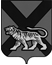 ТЕРРИТОРИАЛЬНАЯ ИЗБИРАТЕЛЬНАЯ КОМИССИЯ ГОРОДА СПАССКА-ДАЛЬНЕГОР Е Ш Е Н И Е28.11.2015			         г. Спасск-Дальний			    № 569/137Об уведомлении дополнительного офиса № 0243 Приморского отделения 8635 ПАО «Сбербанк России»27 ноября 2015 года территориальной избирательной комиссией города Спасска-Дальнего были приняты следующие решения:- № 556/136, согласно которому отказано в регистрации уполномоченным представителям по финансовым вопросам избирательного объединения Приморское региональное отделение политической партии ЛДПР - Либерально-демократическая партия России - Обухову Николаю Степановичу, Петухову Александру Викторовичу, Федчуну Андрею Александровичу;- № 565/136, согласно которому отказано в регистрации уполномоченного представителя по финансовым вопросам избирательного объединения Приморское региональное отделение Всероссийской политической партии «ЕДИНАЯ РОССИЯ» Суворовой Татьяне Гавриловне;- № 558/136 об отказе в регистрации кандидата в депутаты Думы городского округа Спасск-Дальний Петухова Александра Викторовича;- № 559/136 об отказе в регистрации кандидата в депутаты Думы городского округа Спасск-Дальний Обухова Николая Степановича;- № 560/136 об отказе в регистрации кандидата в депутаты Думы городского округа Спасск-Дальний Лукичёва Максима Юрьевича;- № 561/136 об отказе в регистрации кандидата в депутаты Думы городского округа Спасск-Дальний Мацак Дениса Викторовича;- № 562/136 об отказе в регистрации кандидата в депутаты Думы городского округа Спасск-Дальний Босенко Александра Александровича;- № 563/136 об отказе в регистрации кандидата в депутаты Думы городского округа Спасск-Дальний Босенко Натальи Олеговны.В связи с вышеизложенным, в соответствии со ст. 58 Федерального закона «Об основных гарантиях избирательных прав и права на участие в референдуме граждан Российской Федерации», ст. 66 Избирательного кодекса Приморского края территориальная избирательная комиссия города Спасска-ДальнегоРЕШИЛА:Уведомить дополнительный офис № 0243 Приморского отделения 8635 ПАО «Сбербанк России», расположенный по адресу: Приморский край, г. Спасск-Дальний, ул. Ленинская, 42, о необходимости приостановить все финансовые операции по специальным избирательным счетам Приморского регионального отделения политической партии ЛДПР - Либерально-демократическая партия России, Приморского регионального отделения Всероссийской политической партии «ЕДИНАЯ РОССИЯ».2. Уведомить дополнительный офис № 0243 Приморского отделения 8635 ПАО «Сбербанк России», расположенный по адресу: Приморский край, г. Спасск-Дальний, ул. Ленинская, 42, о необходимости прекратить все финансовые операции по специальным избирательным счетам: кандидата Петухова Александра Викторовича, кандидата Обухова Николая Степановича, кандидата Лукичёва Максима Юрьевича, кандидата Мацак Дениса Викторовича, кандидата Босенко Александра Александровича, кандидата Босенко Натальи Олеговны.Разместить настоящее решение на официальном сайте городского округа Спасск-Дальний в разделе «ТИК» в информационно-коммуникационной сети Интернет.Председатель комиссии                                                              С. А. ЧеревиковаСекретарь  комиссии                                                                     Е.Г. Бондаренко